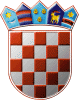 	REPUBLIKA HRVATSKA	DRŽAVNO IZBORNO POVJERENSTVO	REPUBLIKE HRVATSKEKLASA:	003-08/21-01/01URBROJ:	507-02/02-21-58/1Zagreb, 	10. rujna 2021.IZVADAK IZ ZAPISNIKA265. sjednice Državnog izbornog povjerenstva Republike Hrvatskeodržane korištenjem elektroničkih sredstava komunikacije 10. rujna 2021.Dnevni red je prihvaćen te je na sjednici usvojeno:Ad.1. Rješenje o imenovanju proširenog sastava Županijskog izbornog povjerenstva Istarske županije sa sjedištem u Pazinu za provedbu prijevremenih izbora članova Gradskog vijeća Grada Pazina                 Zamjenica tajnice  			                    Potpredsjednik koji obavlja   			            dužnost predsjednika Povjerenstva         Lada Jellačić, v.r.                    			               Damir Kontrec, v.r.